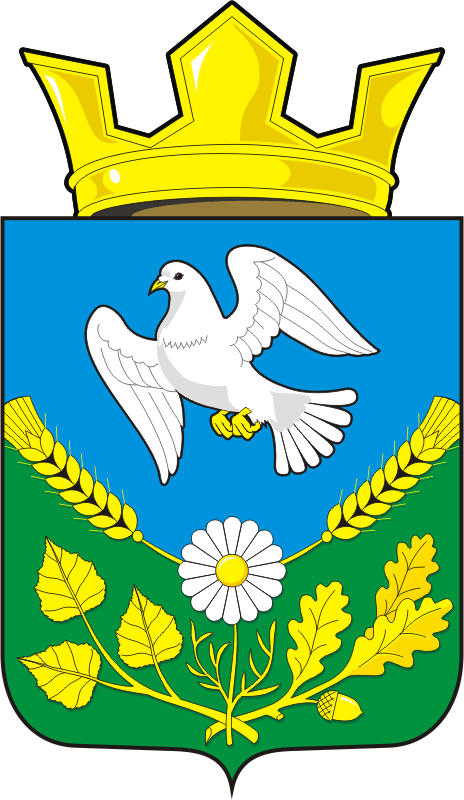 ПРОТОКОЛсобрания  граждан   села Яковлевка Саракташского района Оренбургской области                                     Дата проведения: 17.04.2019 г.                                     Время проведения: 14.00 час                                     Место проведения: клуб с.Яковлевка                                     Присутствовало: 35 чел.ПРЕЗИДИУМ СОБРАНИЯ:Председатель: Тимко Оксана Анатольевна, глава Надеждинского сельсоветаСекретарь: Яковлева Юлия Леонтьевна, специалист сельсовета.Присутствовали приглашенные: Сметанин Сергей Геннадьевич – староста села Яковлевка.                        ПОВЕСТКА ДНЯ:1. Об ежегодном отчёте главы муниципального образования Надеждинский сельсовет Саракташского района Оренбургской области о результатах своей деятельности и деятельности администрации сельсовета за 2018 год.         /докладывает –Тимко О.А. – глава сельсовета/2. Благоустройство и санитарная очистка села Надеждинка, проведение месячника по благоустройству./докладывает –Тимко О.А. – глава сельсовета/3. О состоянии пожарной безопасности на территории. /докладывает –Тимко О.А. – глава сельсовета/.4. О найме пастуха. /докладывает –Тимко О.А. – глава сельсовета/. 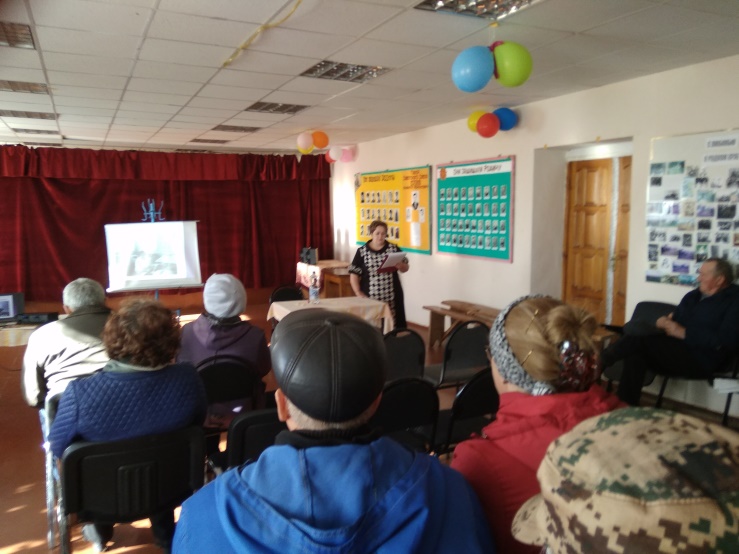 1.СЛУШАЛИ: Тимко О.А., главу сельсовета, которая представила отчёт главы муниципального образования Надеждинский сельсовет Саракташского района Оренбургской области о результатах своей деятельности и деятельности администрации сельсовета за 2018 год. Уважаемые односельчане и приглашённые я вступила в должность с 20.02.2018 г. и представляю вашему вниманию отчёт о работе главы и администрации МО.    Администрация сельсовета работает в соответствии с федеральным, областным законодательством, Уставом МО Надеждинский сельсовет. Согласно ФЗ-131 ФЗ «Об общих принципах местного самоуправления в РФ» в своей деятельности администрация сельсовета использует разнообразные формы и методы работы по осуществлению полномочий местных органов власти, проводит целенаправленную работу по укреплению социально-экономического состояния территории.О демографической ситуацииЧисленность населения на 1 января 2019 года составила – 582 человека, в том числе в Надеждинке - 408 человек, с.Яковлевка -172 человек, х.Туркестан -2 чел. За прошедший год по администрации сельсовета смертность превысила рождаемость населения: родилось – 2 человека, умерло – 11 человек. Данный вопрос рассматривался на заседании Совета Депутатов, на котором были выработаны причины смертности и разработаны меры по улучшению демографической ситуации.По сравнению с прошлым годом численность населения в целом остается прежней. Но надо сказать, что указанные данные не могут быть  совершенно точные, так как в настоящее время регистрация граждан по месту жительства проводится в отделении УФМС в п. Саракташ. Данными о постановке на учет и о снятии с учета мы не всегда точно располагаем, потому что многие жители не спешат об этом сразу сообщать.Поэтому по похозяйственным книгам администрации сельсовета сейчас точно количество проживающих не прослеживается. На воинском учете состоит 118 человек Солдатов и сержантов, 3 офицера. Призваны в армию в прошлом году 2 человека. Подлежат призыву 4 человека. Поставлено на первичный воинский учет 2 человека.    	   В 2018 году    продолжалась работа по  совершенствованию нормативно-правовой базы местного самоуправления.Разработано  и принято всего 33 нормативно-правовых актов, регулирующих правовую деятельность Совета депутатов 13.Принятые НПА – входят в регистр НПА базы данных Правительства Оренбургской области и являются законодательным обеспечением решений совета депутатов вопросов на местном уровне.     В состав сельсовета в данный момент 6 депутатов, за каждым депутатом закреплен округ. Депутат в округе это первая инстанция решения вопросов компетенции совета. Кроме того депутаты имеют постоянные и разовые поручения. Через депутатов осуществляется принцип местного самоуправления, осуществляется связь с населением.  Проведено 4 заседания Совета депутатов плановых и 10 внеочередных, на которых рассмотрено 40 вопросов, некоторые из них:-  О досрочном прекращении полномочий главы муниципального образования Надеждинский сельсовет Саракташского района Оренбургской области;- О назначении конкурса по отбору кандидатов на должность главы муниципального образования Надеждинский сельсовет Саракташского района Оренбургской области;- О назначении в состав конкурсной комиссии по отбору кандидатуры на должность главы муниципального образования Надеждинский сельсовет Саракташского района Оренбургской области;- Об избрании главы муниципального образования Надеждинский сельсовет Саракташского района Оренбургской области;- О внесении изменений в решение Совета депутатов Надеждинского сельсовета от 21 декабря 2017 года № 86 «О бюджете Надеждинского сельсовета на 2018 год и на плановый период 2019 и 2020 годы;- Об установлении денежного содержания главы муниципального образования Надеждинский сельсовет Саракташского района Оренбургской области;- Отчёт о работе администрации Надеждинского сельсовета за 2017 год;- Отчёт по исполнению бюджета за 2017 год;- Об утверждении Положения о порядке оплаты труда лиц замещающих муниципальные должности и должности муниципальной службы муниципального образования Надеждинский сельсовет Саракташского района Оренбургской области;- О санитарном состоянии и благоустройстве территории муниципального образования Надеждинский сельсовет Саракташского района Оренбургской области;- Об организации оздоровительного отдыха и занятости детей и подростков летом 2018 год;- Об исполнении бюджета за 6 месяцев;О внесении изменений в решение Совета депутатов от 04.02. . №118 «Об утверждении Порядка формирования и использования бюджетных средств муниципального дорожного фонда Надеждинского сельсовета Саракташского района Оренбургской области»- О демографической ситуации в муниципальном образовании Надеждинский сельсовет Саракташского района Оренбургской области и мерах по её улучшению;-О назначении и организации публичных слушаний по проекту Устава муниципального образования Надеждинский сельсовет Саракташского района Оренбургской области в новой редакции- О внесении изменений в решение Совета депутатов от 21.12.2017 года №86 «О бюджете Надеждинского сельсовета на 2018 год и на плановый период 2019 и 2020 годы»- О мерах по обеспечению пожарной безопасности в осеннее-зимний пожаро-опасный период 2018/2019 годы;- О принятии Устава МО Надеждинский сельсовет Саракташского района Оренбургской области;- Об установлении границ на территории на которой осуществляется территориальное общественное самоуправление в МО Надеждинский сельсовет Саракташского района Оренбургской области;- О предоставлении льготы по оплате земельного налога- О внесении изменений в правила  благоустройства территории МО  Надеждинский сельсовет Саракташского района Оренбургской области;- О проекте бюджета Надеждинского сельсовета на .  и на плановый период 2020-.-  О созыве собрания граждан по инициативе населения села Яковлевка МО Надеждинский сельсовет Саракташского района Оренбургской области - О бюджете Надеждинского сельсовета на 2019 год и на плановый период 2020 и 2021 годов - О плане работы Совета депутатов МО Надеждинский сельсовет на 2019 год и другие.	Коротко остановлюсь на самых главных направлениях работы по исполнению возложенных полномочий, основным из которых является: формирование, утверждение и исполнение местного бюджета, контроль за его исполнением. По итогам за 12 месяцев 2018 года доходная часть бюджета сельсовета составляет  4016492,16 рублей, из них собственных доходов в бюджет сельсовета поступило  1 481466,16 рублей, что составляет   100, 9 % от запланированного. В том числе земельный налог собран на  101 %, налог на доходы физических лиц составляет 99,6_% от запланированного, налог на имущество составляет  100  %, акцизы 107-%За 12 месяцев 2018 года при уточнении расходных обязательств было запланировано бюджетных средств на сумму 4018711,00 рублей, израсходовано 3860676,52 рубля, что составляет 96 % от запланированного.Важным событием 2018 года стали выборы Президента РФ. У нас они прошли очень организовано, была проделана большая работа со списками избирателей, члены избирательной комиссии проводили подворные обходы по приглашению на выборы. На время проведения выборов был составлен график дежурства добровольной народной дружины ( командир Сметанин С.Г.), организована была работа буфета ( ИП Олишевич) и выступления коллективов СД с.Надеждинка и Яковлевского клуба. Явка составила 78,9%. Это неплохой результат по району.На сегодняшний момент у нас развита инфраструктура села. Работают все госучреждения: школа  с дошкольной группой, два учреждения культуры, два медпункта, работает отделение почты и сбербанка. Функционирует базовое предприятие отделение «Надеждинское». Развита сеть магазинов, развивается предпринимательство. Коротко остановлюсь на каждом из них.Образование   Педагогический коллектив состоит из 13 человек. Из них 11 педагогов имеют высшее образование, что составляет 85 % и 2 средне-специальное ( 15 %). Большинство педагогов имеют первую категорию – 9 чел.( 69 %), два- высшую (15 %).По данным кадрового мониторинга педагогический коллектив ОУ стабильный, работоспособный. 78% педагогов имеют педагогический стаж свыше 15-ти лет, высокий профессиональный уровень, что является важным фактором, благоприятно влияющим на качества образования в целом. Вместе с тем следует отметить отсутствие квалифицированного педагога по химии, информатике и ИКТ.Основная образовательная программа основного общего образования реализована в полном объёме и составляет 100% от запланированного количества часов согласно учебному плану.    Одним из важнейших показателей  качества образования выпускников стала ГИА(государственная итоговая аттестация) и региональные экзамены в 4, 7,8 классах . Анализ результатов региональных экзаменов позволяет сделать вывод о том, что количество обучающихся, получивших «4» и «5», при 100% успеваемости в начальной школе остаётся стабильным, растёт качество знаний по математике и русскому языку в 7 классах. Но следует обратить внимание на необходимость повышения качества подготовки обучающихся 8 классов по математике.      В школе осуществляется программа предшкольного образования, по которой в течение всего года проводятся занятия с группой детей из детского сада и другими детьми, ведется работа с одаренными детьми по программе «Одаренные дети». Организована внеурочная деятельность учащихся по нескольким направлениям: «В мире книг», «Наглядная геометрия», «Школа вежливости», «Хочу всё знать», «Моё Оренбуржье», «Планета здоровья».Учащиеся школы принимают активное участие в районных, областных конкурсах и проектах, международных олимпиадах.   Участвовали в районном конкурсе исследовательских работ «Растим патриотов»( Карпова Анастасия (9), Корнев Алексей (8), Зайцев Алексей (7), Зайцев Алексей (7), Гузенко Ярослава (6) )Грамота 1 степени Перегудова Наталья Фёдоровна, учитель биологии; Районный конкурс исследовательских работ «Растим патриотов» (Шалаев Максим (8) )Грамота 3 степени Перегудова Наталья Фёдоровна, учитель биологии ;Районный конкурс «Мы славим светлое имя -Учитель!» Никулина Ирина (6) Грамота 2 степени Пастарнак Нэля Григорьевна, учитель математики, районный конкурс «Мы славим светлое имя -Учитель!» (Черкашина Ксения (7)) Грамота 3 степени Пастарнак Нэля Григорьевна, учитель математики, Районный конкурс «Мы славим светлое имя -Учитель!» Шалаев Максим (8) Грамота 1 степени Пастарнак Нэля Григорьевна, учитель математики , Районный слёт юных экологов Зайцев Алексей Грамота 1 степени Перегудова Наталья Фёдоровна, учитель биологии Районный фестиваль «Истоки – 2018» Карпова Анастасия Грамота 2 степени Перегудова Наталья Фёдоровна, учитель биологии Районный конкурс – выставка декоративноприкладного и технического творчества «Осенняя фантазия», номинация «Чудеса осенней природы» Корнева Аксиния (4) Грамота 2 степени Пастарнак Нэля Григорьевна, учитель ИЗО Районный конкурс «Осенняя фантазия», номинация «Родной посёлок в объективе осени» Шалаев Максим Грамота 2 степени Пастарнак Нэля Григорьевна, руководитель ТО «Компьютерный мир» Каштанов Анатолий (6) Грамота 2 степени Пастарнак Ольга Грамота 1 степени Районный конкурс Никулина Ирина (7) Грамота 1 степени Пастарнак Нэля 11 изобразительного искусства «Мой край в осенних красках» Шаяхметов Владислав (5) Грамота 2 степени Григорьевна, учитель ИЗО Районный фестиваль «Истоки – 2018» 12 участников из 1-9 классов Благодарность Макарова Любовь Яковлевна, учитель музыки; Пастарнак Нэля Григорьевна, учитель математики; Сметанина Татьяна Николаевна, учитель начальных классов; Мирхаева Гоар Валерьевна, учитель немецкого языка; Шабанова Евгения Сергеевна, учитель русского языка и литературы Областной этап Всероссийского конкурса исследовательских работ учащихся «Отечество» Карпова Анастасия (9), Корнев Алексей (8), Зайцев Алексей (7), Гузенко Ярослава (6) Диплом Перегудова Наталья Фёдоровна, учитель биологии; Учащиеся школы активно участвуют в  Международной олимпиаде проекта videouroki.net .Охват горячим 2-х разовым питанием (завтрак,  Очень плодотворно поработали ребята кружка  «Юный эколог», которые стали победителями районных, областных конкурсов и работы направлены на Всероссийский конкурс.В летний период в школе работал оздоровительный лагерь,  в котором дети  (в количестве 25 человек) отдыхали, хорошо питались и выращивали овощи на пришкольном участке.  Самое главное летом, когда дети отдыхают это соблюдение безопасности. На уровне администрации был составлен реестр детских площадок, закреплены ответственные из числа родителей, педагогов, работников культуры и администрации. Работа детских площадок стояла на контроле.   Дошкольная группа,  в котором трудится 5 человек обслуживающего персонала, пребывает 25 детей, дети в возрасте от 3 до 7 лет. Зачисление детей осуществляется приемной комиссией. Условия пребывания детей вполне соответствуют  необходимым стандартам. Воспитатель Хакимова С.Я. проводит  занятия на высоком уровне. Активно участвуют воспитанники в конкурсах разного уровня.Медицина и здравоохранениеПриоритетными направлениями деятельности здравоохранения:-сохранение и улучшение здоровья людей, удовлетворение их потребностей в медицинской и лекарственной помощи;- формирование здорового образа жизни, увеличение продолжительности и качества жизни;В мед. учреждениях работают по 1 фельдшеру. Ведется приём больных в учреждениях, посещение на дому, оказывается скорая и профилактическая помощь. Медицинские работники обслуживают население по графику. Надеждинский ФАП работает до 12.00. Яковлеский ФАП до 17.00. Вызова обслуживают медицинские работники. Один раз в месяц приезжает участковый терапевт, педиатр. Мобильный ФАП обслуживает х. Туркестан.  Функционируют  аптечные  пункты. Регулярно завозятся необходимые  лекарства для реализации.  Показатели работы Надеждинского ФАП и Яковлевского ФАП:	1	2-число посещений 1488, 795- на дому 374, 516- по заболеваемости -374, профилактические - 529-флюорографическое обследование 226 ( в том числе передвижка 143),133- диспансеризация – 93, 34.Надо сказать, что хорошо поработали по передвижке. Хотя пришлось вытаскивать из дома многих и доставлять на автомобиле.	Почта и сбербанкСтабильно работает отделение почтовой связи. Начальник Карпикова В.В. Принимает платежи за коммунальные услуги, организует подписку и доставку периодических изданий, газет и прочей документации. Осуществляет доставку писем. Хочется отметить хорошую работу почтальонов Карпиковой С.В. и Корневой Н.Г. , начальника почтового отделения по  выполнению плана подписки.      Работает отделение сбербанка. Шалаева Т.В. оказывает услуги по вкладам, пенсионному обслуживанию, прием платежей за коммунальные услуги и другим платежам. Большую долю платежей составляют налоги.КультураВ отчетный период сотрудниками Дома культуры в рамках годового плана было организовано и проведено 172 разножанровых культурно - досуговых мероприятий и дискотек для разновозрастной аудитории зрителей. Обслужено населения 2068 человек.        Клуб с. Надеждинка и с. Яовлевка оказывают населению платные услуги –  в основном это дискотечные программы. За период 2018 года предоставлено услуг на 7000 руб в ДК с. Надеждинка. На эти средства были приобретены: стойки для микрофонов в кол-ве 2-х штук, пюпитр – 1 шт., аудиосистема переносная -  1 шт.Все мероприятия проводятся совместно с заведующей филиала сельской библиотеки.В рамках реализации целевых программ были проведены следующие мероприятия:Мероприятия в рамках областной Акции «Помоги ребёнку».«С днём рождения, культура!» - в рамках областной культурно- просветительской Акции, посвящённой юбилейному 10 Дню работников культуры.«Птицы прилетели» - конкурс рисунков для детей, «Очистим Землю от мусора» - экологический десант с волонтёрским отрядом в рамках Акции «День защиты от экологической опасности».«Волшебный мир кино» - детская конкурсно – игровая программа в рамках Акции «Ночь кино». «Пламя начинается со спички» в рамках Акции «Безопасное лето».«В Покров день платок надень» - в рамках областной Акции.«Пусть всем правит Муза» - тематическая викторина в рамках Акции «Ночь искусств». «Моя конвенция» - час общения по правовой культуре несовершеннолетних в рамках Акции по защите прав несовершеннолетних.«Будьте добрыми и человечными» - час общения,Огромное внимание было уделено мероприятиям, которые были запланированы и проведены в соответствии с планом работы в   Год волонтёра и добровольца. Волонтерское движение – новая форма вовлечения молодёжи в социальную активность, призвано способствовать формированию и совершенствованию политической и социальной компетентности подрастающего поколения.Были  проведены различные акции с участием волонтёрского отряда. В апреле был проведён час общения о волонтёрском движении «Новое поколение:  добровольчество -  стиль жизни»,  которое было направлено на приобщение учащихся школы к патриотическому воспитанию.   Также неоднократно был проведён экологический десант с волонтёрами «Очистим Землю от мусора» на территории родника «Надеждинский».  Ко  Дню Победы была организована операция «Забота»  - помощь  волонтёров вдовам и детям войны. Оказана помощь  пенсионерке Скороход Р.Л. по уборке территории и вскопке огорода. Волонтёры  стали участниками субботника во дворах домов, в которых никто не проживает (участвовало 8 человек). Волонтёры с большим удовольствием принимают участие в проведении мероприятий в Доме культуры. К празднику Победы в рамках акции «Вальс победы» был представлен вальс Победы. 10 ноября группой, в состав которой входили воины - интернационалисты, работники администрации, работники культуры, учитель, волонтёрский отряд «Парус надежды» в рамках  в Акции «Солдат войны не выбирает» провели  экологический десант по закладке Аллеи к 30-летию вывода Советских войск из Афганистана.Коллектив клубной системы  выступил в многочисленных концертах к каждому праздничному событию: «Поклонитесь, люди,  матерям», «Ярмарка хорошего настроения» - выступление на избирательном участке, «Победный май! Великий май», «День культуры на МТФ № 1» - выступление творческого коллектива, «И незаметно листьями шурша приходит осень» - праздник к Дню пожилого человека, «Её величество - женщина» - праздник к Дню матери, «Этот мир очарований, этот мир из серебра» - новогодний бал-маскарад.Вели тесное сотрудничество со школой и библиотекой.    	  	Ежегодно принимают участие в итоговом смотре –конкурсе «Обильный край благословенный». В художественной самодеятельности принимают участие кроме работников культуры жители села, работники школы, детского сада, дети.     5 марта работники культуры, библиотеки, общественных организаций совместно с Главой администрации Тимко О.А. поздравили всех женщин -  ветеранов труда и заслуженных людей села небольшими подарками и открытками с наступающим Международным женским днём 8 марта. Тёплый приём ждал в каждом доме, ведь пожилым людям так не хватает общения и внимания. Ответили женщины словами благодарности за чуткое отношение к ним. В этом году коллектив Дома культуры совместно с Администрацией, председателем Совета ветеранов, депутатом поздравили юбиляров – пенсионеров на дому. С 85- летним юбилеем поздравили Захарова Ф.М. и с 80 – летним юбилеем – Скороход Р.Л. , с днём свадьбы семью Филатовых музыкальными номерами и вручили им небольшие подарки. Традиционно в нашем селе проходит цикл мероприятий, посвящённых Дню Победы. В преддверии празднования Дня Победы был проведён Митинг, традиционное шествие  «Бессмертного полка» от  памятника погибшим воинам по центральной улице села. В этой колонне с портретами своих дедов можно было видеть всех представителей села. Это и учащиеся, и молодёжь, и люди среднего возраста и Дети войны и ветераны труда. Акцию продолжил концерт «Победный май! Великий май!», в котором приняли участие 30 человек с различными концертными номерами. К 1 сентября в рамках Акции «Собери ребёнка в школу» был произведён опрос многодетных семей по готовности к учебному процессу. 1 октября был проведён праздник, посвящённый международному  Дню Пожилого человека. Был дан концерт с участием коллектива детского сада, школы, вокальной группы «Надежда», сольных  исполнителей. Силами хозяйства и администрации было организовано чаепитие. На празднике присутствовали жители села и гости в количестве 90 человек. Ни один человек не остался без внимания. За отчётный 2018 года в ДК с. Надеждинка были сооружены перила у центрального входа за счёт собственных средств директора ДК и Главы администрации в размере 10.000 руб., и оборудован тёплый туалет за счёт собственных средств работников культуры, администрации, сбербанка и отделения «Почта России» в размере 20.000 рублей. Все работы были выполнены своими силами.Сельская библиотекаКак уже отмечалось  работники ДК и заведующая сельской библиотеки работают во взаимодействии и тесном контакте.  Почти  все мероприятия проводятся совместно.  Хочется отметить, что библиотека проводит работу по заранее разработанному плану, который составляется на год и на каждый квартал, месяц. Библиотека работает неполный рабочий день.. Число пользователей за прошедший год 350, книговыдача 8748. Новых книг поступило в прошлом году 22. Периодических изданий библиотека получает 4 единицы.( 2 журнала и 2 газеты). Принимает участие в общественной и культурной жизни села.  Заведующая Третьякова В.Н. активно участвует в работе общественных формирований, входит в состав нескольких комиссий.Отделение «Надеждинское»В 2018 году в Отделении Надеждинкое «СП «Колос»  обрабатывалась вся посевная площадь, это земли пайщиков, земли сельской администрации, невостребованные паи. Общая площадь земли- 7247 га. Засеяно пшеницей 1489 га, производство пшеницы  составило 11112,9  ц, урожайность 7,5 ц/га. Подсолнечником было засеяно 2493 га произведено 25 040,7 ц, урожайность составила 10 ц./га. Кукуруза- общая площадь  276 га произведено – 14182 ц , урожайность 51,4 ц/га . Ячменя 1206 га, произведено – 8387, 8 ц, урожайность составила 7 ц/га. Оз. Пшеница 365 га – произведено 121204 ц, урож. 27,5.Заготовлено кормов: сена 9042 ц,ур.19,9, сенажа 12204 ц, урож. 52,2 .солома 64 т,  силоса 1177 т. Этого количества кормов было достаточно для  нормальной зимовки скота и получения высокой продуктивности.  В животноводстве поголовье КРС составляет 942 гол. Из них коров-229, валовый надой составил – 8671, надой на фуражную корову – 3790 , среднесуточный – 10 кг. Получено телят- 352 головы. Произведено мяса – 155 т. (340 голов).   Хозяйство выдало населению за аренду паев по 1т. зерна. Выдано зерна на 312 паёв.  Трудоустроено на сегодняшний день – 81 человек. Также хозяйство помогло населению в заготовке сена, обработке почвы под картофель и его посадке. На сегодняшний день хозяйство испытывает трудности с кадрами: механизаторами, водителями. Заработная плата выплачивается вовремя.      Немалую часть доходов населения составляют доходы от подсобного хозяйства. В прошлом году населением забито и реализовано 92 головы КРС, свиней -12, лошадей -5, овец – 4, данные по выданным справкам.                     Имеет место развитие предпринимательства, в производственной сфере по переработке древесины, торговле. Конечно очень благодарна руководителю ООО СП «Колос», управляющим отделения «Надеждинское » за тесное сотрудничество по многим значимым вопросам.Пожарная безопасностьПо 131-му Закону о местном самоуправлении в полномочие администрации входит организация первичных мер  пожаротушения. Это означает, что каждый должен  прежде всего думать сам о своей безопасности, соблюдать все правила содержания жилья, построек и т.д., в памятках все указано.Несколько лет  в летнее время на дежурстве стоит пожарный автомобиль ЗИЛ – 131, водителем работал Тынчеров Ш.А., в данный момент Кунденко П.Ю. Прошлым летом она участвовала в тушении пожара в жилом секторе, дважды выезжала на помощь в с. Александровка. Имеется благодарность главы района за слаженную работу по пожарной безопасности. В течение прошлого года было много сделано по соблюдению пожарной безопасности. Дополнительно в селе Надеждинка были установлены пожарные гидранты в количестве 2 штук. Благодаря сплочённой работе с отделением Надеждинское, волонтёру Тимко А.С. и Перегудовым  А.М. и М.Н они были установлены. (17200рублей приобретение гидрантов). Установлены дополнительно  2 рынды. Большая работа была проделана по выполнению предписаний в клубах муниципального образования: это разработка планов эвакуации согласно ГОСТу, закуплены огнетушители в количестве -9 штук, построена стена, ограждающая администрацию от Дома культуры, а также установлены пожарные извещатели.  Приобретена была резина для пожарной машины. Конечно данный вопрос очень  проблемный, требует ещё очень много вложений. ( Это установка пожарной сигнализации, замена дверей на противопожарные). Занимались вопросом покоса камыша по периметру с. Яковлевка, опашке территории муниципального образования, лесов и посадок нашего поселения. Было роздано 208 памяток по пожарной безопсаности.Собрания и сходы гражданИспользуется форма работы с населением, как сходы граждан. За 2018 год было проведено 5 собраний граждан. На собраниях рассматривались следующие вопросы:- Отчет главы за год;-О работе учреждений за год;-О благоустройстве населенных пунктов  и проведении месячника по благоустройству;- О санитарном состоянии населенных пунктов Надеждинского сельсовета;-Отчет участкового уполномоченного; -О найме пастухов.О состоянии пожарной и безопасности. - Об участии в проекте развития сельских поселений муниципальных районов Оренбургской области, основанных на местных инициативах.( 2 собрания)- о создании территориального общественного самоуправления(ТОС с.Яковлевка)- было проведено два собрания собственников земель сельхозназначения.Работа с обращениямиВ администрации сельсовета ведется работа с обращениями граждан.       По категории «Работа с письмами» зарегистрировано 16 обращений. По ним даны письменные ответы.      При главе администрации ведется журнал приема граждан, в котором зарегистрировано 31 обращений. Обращения, по которым сразу давали ответ, не регистрировались.Частыми вопросами были вопросы об уличном освещении, о спиливании деревьев, о собаках, о транспортном обслуживании, много вопросов по налогам, о выделении участка для сенокоса, безнадзорное нахождение с/х животных на территории личного подворья , о проведении жилищно-бытовых условий , о пастьбе скота и др.         Значительную часть обращений составляют жалобы разного характера, о возникших конфликтах.Вопрос по дороге на участке Гавриловка-Яковлевка ремонт не делали, но грейдирование дорог проводилось. По данному участку мы писали официальное письмо  с просьбой о ремонте, но ДУ дали отказ, в связи с тем, что не было запланировано, средства не выделены        В прошлом году усилиями администрации и руководства «КХ «Надеждинка» планировалось произвести ремонт дороги по селу Надеждинка, но к сожалению не представилась возможность это сделать, из- за погоды. Будем планировать данную работу на весну. Производилось грейдирование дорог по с. Яковлевка ул. Вертякова , с. Надеждинка ул. Центральная и ул.Киевская силами ДУ.       Проводился ремонт, замена лампочек уличного освещения. В этом году по с. Надеждинка, с. Яковлевка  планируется добавить светильники  и некоторые заменить, в ближайшее время будет восстановлено освещение пер. Рабочий.     По проблеме с водой      Мы имеем возможность включения нас в областную программу по капитальному ремонту водопроводных сетей , только вопрос в каком году.( 21 мил.) .Было несколько проблем по системе водоснабжения. Благодаря слаженной работе с отделением «Надеждинское», управляющего Зинченко А.В., бригадира Шонина А.Н., депутата Перегудова М.Н. , Тимко А.С. было проведено усиление трубы от водопроводной башни, произведён ремонт водопровода, ликвидированы порывы. В селе Яковлевка тоже проводился ремонт водопровода. Активными участниками стали Федосеев Г.В, Дегтярёв А.М. Были заменены штанги.      В прошлом году ухудшилось транспортное обслуживание. В нашем направлении ходит только Газель из Оренбурга . По направлению Саракташ- Надеждинка никто не хочет ездить из-за отсутствия пассажиров.Решали вопрос по аренде автомобиля, найден водитель, но не договорились с предпринимателем по условиям аренды.  Данный вопрос стоит на контроле в администрации района. Я думаю, что он решится положительно.        Было несколько устных обращений, касающихся медицинского обслуживания населения. А именно о работе по вызовам.    По налогам. Мы многим рассылали извещения по задолжности. Для удобства оплаты квитанции выпускали через портал Госуслуг и оставляли заявки на распечатку квитанций в налоговой инспекции.       О собаках. Этот вопрос видимо всегда будет стоять, потому что собственники халатно относятся к содержанию домашних животных. Несколько раз предупреждались собственники по содержанию собак.  Изменения были незначительные. Остается применять статью закона за нарушение содержания домашних животных. На административной комиссии рассматривался данный вопрос , был выписан штраф. Но бороться с этим явлением необходимо.Работа  администрации   Начинаем работу по  невостребованным паям. Первый этап мы выполнили , пришли выписки из Госреестра на сельскохозяйственные земли. В данный момент работаем со списками.     Администрация контролирует приватизацию  квартир. В настоящее время на балансе администрации числится 7 квартир, за год приватизирована 1 квартира Балог Т.А. Ведется работа по оформлению домов и земельных участков, в настоящее время оформлено примерно 80 % домовладений.Имеет место практическая работа с населением, как приглашение в администрацию и посещение на дому отдельных категорий граждан.Была организована работа и оказана помощь малообеспеченным семьям по получению субсидий на оплату коммунальных услуг.В настоящее время 16 многодетных  семей получают субсидии.  Администрация сельсовета сотрудничает с районной газетой «Пульс Дня»в рубрике «Вести с мест», где публикуются материалы о делах и мероприятиях администрации, школы, культурной и производственной сферах. На страницах районной газеты неоднократно были напечатаны материала о нашем муниципальном образовании и жителях села.Необходимую для населения  информацию администрация сельсовета размещает на информационных стендах. В текущем году  изготовлен и оформлен стенд по обнародованию муниципальных НПА.Сейчас есть необходимость  регистрации каждого гражданина в МФЦ. Это нужно для того, чтобы без проблем можно было работать через интернет по многим услугам, выполнять платежи, подавать заявления, заказывать выписки, справки, записаться к врачу на приём.   Большое количество граждан мы зарегистрировали до нового года, но конечно есть необходимость в регистрации многих пенсионеров. Примерно 65 % населения уже зарегистрировано.   О нотариате. Вы знаете, что  несколько лет не велась  работа по выполнению нотариальных действий. По этим вопросам каждому приходится ездить в Саракташ в нотариальную контору. В этом году мы решили вопрос по возврату полномочий по нотариальным действиям в сельских поселениях.  И установили программу и теперь можем нотариально заверять документы, выдавать доверенности.В прошедшем году по обеспечению безопасности дорожного движения были установлены предупреждающие знаки «Осторожно . Дети» - в количестве 4 штук согласно ГОСТУ.                          Работа общественных формирований.    При администрации работают комиссии:По делам несовершеннолетних, женсовет, совет ветеранов, совет молодежи, административная комиссия, санитарная комиссия, Совет  по профилактике правонарушений.Комиссия по делам несовершеннолетних( пред. Никитина И.С.) и женсовет ( пред.Андрейчева Н.А.) часто решают общие вопросы, воспитание детей в неблагополучных семьях, профилактические мероприятия.  Проводятся совместные рейды в эти семьи, осуществляется контроль за ними.  Большая работа была проведена по соблюдению правил пожарной безопасности. Комиссии несколько раз обследовали жилые помещения по соблюдению правил и делаем это регулярно. КДН и ЗП и Совет женщин плодотворно работали по профилактике правонарушений и преступлений через проведение тематических заседаний, профилактических бесед, встреч, мероприятий. КДН проведено 7 заседаний.  За 12 месяцев 2018 года проведено 4 заседания Совета молодёжи( председ. Карпикова В.В.) .  Члены Совета оказывали помощь в проведении многих  мероприятий поселения, календарных праздников,   оказали волонтерскую помощь в проведении субботников. В течение года были проведены многие акции «» Георгиевская ленточка», «Соберём ребёнка в школу», «Меняем сигарету на конфету». Совет молодёжи планирует  сосредоточить свою деятельность на следующих направлениях:- развитие творческого потенциала молодежи;- популяризация здорового образа жизни в молодежной среде; - развитие волонтерского движения;- организация и развитие спортивной работы среди молодёжи поселения.Хотелось бы, чтобы в 2019 году Совет молодёжи стал  инициатором многих значимых мероприятий на территории МО Надеждинский сельсовет, которые охватили бы разные категории населения: дети, молодежь, пожилые люди. Хочется видеть молодёжь самыми жизнерадостными ,  активными и креативными.     Совет ветеранов, в задачу которого входит общение с пожилыми людьми выяснение их проблем,  решение их по возможности, самостоятельно и через администрацию или Отделение Надежденкое «СП «Колос».Сейчас на территории сельсовета проживают 112 пенсионера. Председатель Совета Лигостаева Н.А энергично занималась данной работой. У пенсионеров в 2018 год побывали далеко ни один раз. Важная роль отводится санитарной комиссии, которая проводит работу по наведению санитарного порядка по благоустройству на территории. В прошедшем году очень плодотворно поработала данная комиссия.  Проводила рейды по селу, осматривали придомовые территории. Добивались положительных результатов.          Большая работа проведена населением по уборке, выкашиванию травы, чилиги на кладбищах с.Надеждинка и с.Яковлевка. На Надеждинском кладбище работали  несколько раз, на Яковлевском два раза. Установлена изгородь на кладбище с. Надеждинка. Наверное каждый мужчина нашего села не остался в стороне. Мы очень благодарны всем участникам субботников. Выполнялись другие работы по благоустройству сел. Население приняло активное участие в благоустройстве своих домовладений. Большая работа была проведена по зачистке Надеждинской свалки.Санитарная комиссия работала в контакте с административной.         Административной комиссией проводились рейды по выявлению фактов нарушения благоустройства сел и ненадлежащему содержанию домашних животных. Жителям, у которых выявлялись нарушения по благоустройству территорий домовладений, выдавались предписания по их устранению. Комиссией было составлено 11 протоколов об административных правонарушениях:  1 – ненадлежащие содержание домашних животных, по данным правонарушениям были выписаны административные предупреждения.В этом году было посажено порядка 38 деревьев, проведена работа по ликвидации опасных деревьев. (7).При администрации сельсовета действует также Совет  по профилактике правонарушений, в задачу которого входит профилактика и рассмотрение правонарушений административного характера.  Рассматривалось поведение некоторых пьющих граждан. Проводились также рейды в домовладения с уполномоченным участковым.     При администрации создана добровольная народная дружина (ДНД), в состав которой входят 8 человек, директор школы, учитель, специалисты и рабочие отделения Надеждинское. Дружинники имеют удостоверение, нагрудный знак, все застрахованы. Они принимают участие в дежурстве на дискотеках, в праздничных массовых мероприятиях.Хочется отметить, что в 2018году старались сделать многое. Самое главное навели порядок на местах захоронения. С весны и до самой осени провели больше двадцати субботников, как на кладбище с.Надеждинка и с. Яковлевка , так и на улицах поселения. За что мы очень благодарны всем  не равнодушным жителям муниципального образования. Своими силами почти построили ограждение кладбища в с. Надеждинка. Осталось выполнить работы по установке одной стороны и дополнительных ворот.  К сожалению, не все жители сдали денежные средства на ограждение. Была установлена изгородь на детской площадке на ул. Подгорной. Участие в конкурсном отборе проектов инициативного бюджетирования. Благодаря поддержке населения  мы смогли увеличить бюджет на 1085000 рублей. Стали победителями конкурса «Новогоднее настроение». По итогам работы 2018 года наше муниципальное образование признано лучшим (3 место) среди малых и средних поселений.Уважаемые депутаты и приглашенные в 2019 году в непростых условиях финансового обеспечения стоит задача сохранить стабильность в производстве, социальной сфере. Не допускать снижения жизненного уровня населения. В большей степени осуществлять принципы Федерального закона «О местном самоуправлении» целенаправленно работать по наполняемости бюджета.Необходимо сосредоточить усилия по благоустройству территории сельсовета, домовладений. Особое внимание уделить с первых дней весны домовладениям всех жителей.     Решать вопрос по регулярному скашиванию сорной растительности. Провести необходимую работу в гос учреждениях.Считаю важными проблемами и задачи на 2019 год: ЭТО - текущий ремонт поселковых дорог;- оформление невостребованных паёв; дорог, объектов культурного наследия и культуры; мест захоронений;- включение в программу по выполнению капитального ремонта водопровода;- капитальный ремонт кровли  Яковлевского клуба;- включение в программу по капитальному ремонту кровли ДК с. Надеждинка;- благоустройство парковой зоны и детской площадки в центре села Надеждинка;- участие в конкурсном отборе проектов инициативного бюджетирования на 2020 год;- выполнение предписаний по пожарной безопасности.В этом году мы получим денежные средства на социально-значимые объекты:- на капитальный ремонт кровли Яковлевского  клуба- приобретение аудиоборудования для ДК с.Надеждинка.Всех депутатов, общественников, руководителей организаций хочется поблагодарить  за активную плодотворную работу.2.СЛУШАЛИ:  Тимко О.А., главу сельсовета, о благоустройстве и санитарном состоянии территории. Согласно ФЗ-131 администрация МО наделена следующими полномочиями по благоустройству:утверждает правила благоустройства территории поселения, устанавливающих в том числе требования по содержанию зданий (включая жилые дома), сооружений и земельных участков, на которых они располо- жены, к внешнему виду фасадов и ограждений соответствующих зданий и сооружений, перечень работ по благоустройству и периодичность их выполнения; установление порядка участия собственников зданий (по- мещений в них) и сооружений в благоустройстве прилегающих территорий; организация благоустройства территории поселения (включая освещение улиц, озеленение территории, установку указателей с наименованиями улиц и номерами домов, размещение и содержание малых архитектурных форм).Санитарное состояние и благоустройство сельских поселений – один из самых актуальных вопросов нынешнего времени. Ухоженные улицы села, несомненно, производят приятное впечатление, как на самих жителей села, так и для приезжих гостей.   Пока мы все не научимся жить в чистоте и порядке, ни о какой экологической культуре населения не может быть и речи.   Согласно постановления администрации Надеждинского сельсовета от 04.04.2019 года №11-п «О  плане мероприятий по улучшению благоустройства и санитарного состояния на территории Надеждинского сельсовета на 2019 год» .       В целях санитарного  порядка на придомовых территорий в общественных местах, производственных участков на территории  сельсовета объявить месячник по санитарной очистке сел в с. Надеждинка и с.Яковлевка с 01.04.2019 по 31.05.2019 г.     1.Рекомендовать руководителям предприятий и организаций, независимо от форм собственности, жителям сел с  01.04.2019 г. организовать работы по уборке закрепленных, прилегающих  территорий.   2.Рекомендовать руководителям организаций оказать помощь пенсионерам и рабочим в вывозке мусора.    3.Утвердить  план  мероприятий по улучшению благоустройства и санитарного  состояния  на территории Надеждинского сельсовета на 2019 год /прилагается/ Ежегодно в администрации формируется план по благоустройству, который, как правило, включает в себя:-санитарную уборку территорий, осуществляющую всеми жителями поселений; -проведение  субботников  по санитарной очистке  территории учреждений, организаций.- на санкционированных свалках провести зачистку и обваловку территории;-  в течение всего периода регулярно очищать территории дворов, прилегающих к ним территорий организаций и учреждений от сорной растительности; - запланированы Акции «Чистое село», «Живи, родник!»- периодически  проводить рейды по санитарному состоянию населенных пунктов санитарной и  административной комиссией- привлечь  волонтёрский отряд «Надежда» к наведению порядка и ремонту памятников, кладбищ, родников, братских могил; - Акция «Обелиск». Наведение порядка в местах воинских захоронений, обелиска, памятника, братских могил.- операция «Забота». Оказание помощи вдовам  и детям ВОВ.-уборка несанкционированных свалок, вывоз мусора, -посадка цветов, деревьев и кустарников; Акция «Посади дерево»-ремонт улично-дорожной сети –с привлечением подрядных организаций.- завершение строительных работ изгороди кладбища с.Надеждинки.- Благоустройство  парковой зоны  и детской  площадки с.НадеждинкаВ прошлом году было проведено более 20 субботников с участием односельчан. Большое спасибо всем, кто остался не равнодушным. Был наведён порядок на улице Центральной, Подгорной, пер. Лесной. Большое количество субботников было проведено на кладбище с.Надеждинка по уборке территории,  по установке изгороди, по окраске столбов изгороди, в основном всё население приняло участие, осталось установить 1 сторону забора, дополнительные ворота и благоустроить центральные ворота.Уважаемые односельчане, важная роль отводится санитарной комиссии, которая проводит работу по наведению санитарного порядка по благоустройству на территории. На территории нашего МО работает комиссия в составе: 5 человек. Председатель комиссии Тимко Н.В. В прошлом 2019 году санитарной и административной комиссией проводились рейды по выявлению фактов нарушения благоустройства сел и ненадлежащему содержанию домашних животных. Жителям, у которых выявлялись нарушения по благоустройству территорий домовладений, выдавались предписания по их устранению. Комиссией было составлено 11 протоколов об административных правонарушениях:  1 – ненадлежащие содержание домашних животных, по данным правонарушениям были выписаны административные предупреждения.Обратите внимание на свои  придомовые территории, заборы, фасады, обязательное требование, чтобы на каждом доме была вывеска с номером дома. Обязательно своевременно обкашивать свои территории, не допускать заросли амброзии.По рекомендации администрации района по пятницам есть необходимость проведения санитарных часов по наведению порядка в населённых пунктах , организациях и учреждениях.Уважаемые участники собрания, хочу особое внимание обратить на вывоз мусора на свалку. У нас нет возможности постоянно подгребать, собирать и переносить с места на место. В этом году очень безобразно зимой и весной складировался мусор. Мешки у самой дороги.ВЫСТУПИЛА: Чернолых Т.И., жительница с.Яковлевка с вопросом об освещение по ул.Колхозной. ВЫСТУПИЛА: Тимко О.А., глава сельсовета, которая сказала о том, что производилась замена лампочек, но там проблема в самом фонаре, в ближайшее время вопрос будет решен.СОБРАНИЕ  ГРАЖДАН РЕШИЛО:                        1.Администрации сельсовета продолжить целенаправленную работу по санитарному состоянию и благоустройству сел.                       2.Провести месячник по  санитарной очистке и благоустройству села Надеждинка.                       3.Всем домовладельцам привести в порядок приусадебные участки.3.СЛУШАЛИ:  Тимко О.А., главу сельсовета, о состоянии пожарной безопасности на территории.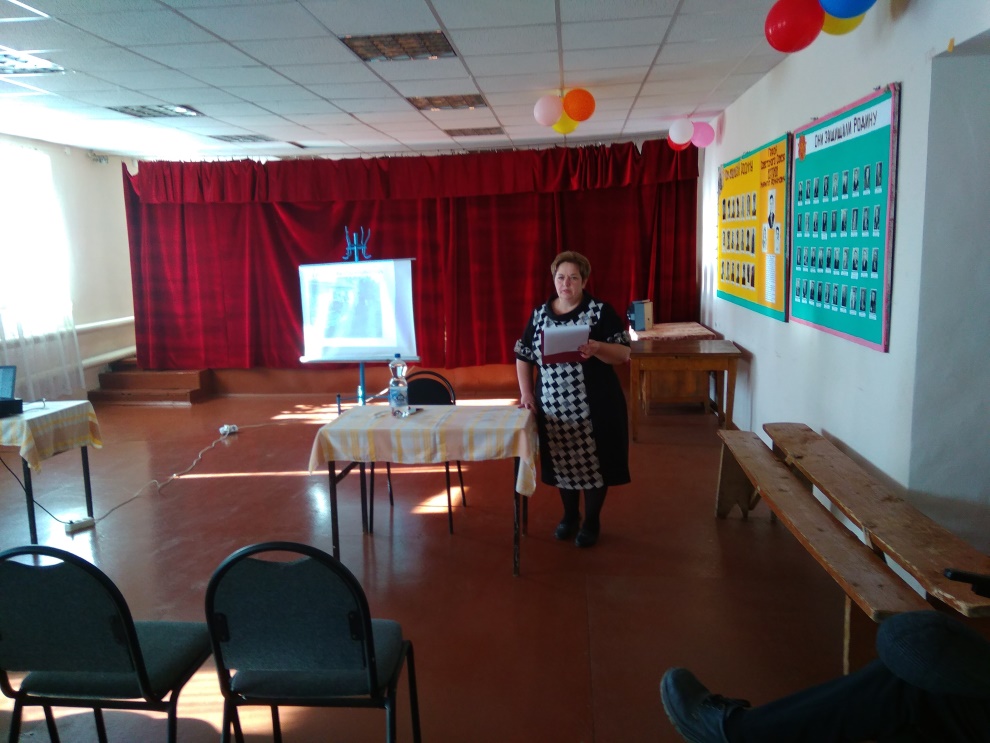 Ежегодно в весенний период все силы общественных формирований, организаций, заинтересованных в пожарной безопасности, направлены на проведение мероприятий по профилактике пожаров, предупреждение травматизма и гибели людей при пожарах.Весна считается самым пожароопасным сезоном, когда только сошел снег, осталась прошлогодняя сухая трава, а зеленая еще не выросла. В этот период пожар может возникнуть из-за любой оплошности, из-за брошенного непотушенного окурка, из-за битого стекла, нагретого солнцем, из-за специального выжигания сухой травы и бесконтрольного сжигания мусора при уборке территорий!Согласно ФЗ -131 входит организация первичных мер  пожаротушения.По району с начала 2019 года случилось 22 пожара. Погибло 4 человека, травмировано 8 (в том числе 3 детей). Причинами чрезвычайных происшествий являются нарушения при монтаже и эксплуатации электрооборудования отопительного оборудования ,неосторожное обращение с огнём . Отмечается , что в жилом секторе происходит более 80% от общего числа пожаров. Ведь в жилище имеется много потенциальных источников пожара: неисправные приборы и электросети, перегрузка электросетей, неисправность печей и дымоходов, неосторожное обращение с огнём. У нас проводится профилактическая работа среди населения работа.Обследуются домовладения, жителям всех домов вручили памятки  о мерах пожарной безопасности.( всего 204 штуки , что составляет 87 %от числа домовладений.). Также проходит акция «Сохрани жизнь себе и своему ребёнку», благодаря данной акции установлены пожарные оповещатели во всех многодетных семьях. Хотя в памятках у вас были прописаны замечания по вашему домовладению. Конечно хотелось  бы обезопасить себя.Весна и лето — прекрасное время для активного
отдыха в саду, на природе, но, увы это ещё и пожароопасный период.
Какие пожары и загорания характерны для весенне-летнего периода и как их предотвратить?
Каждый год повторяется ситуация горения сухой прошлогодней травы, оттаявшего бытового мусора. Нарушения, которые приводят к возгоранию, банальны: неосторожно брошенная непогашенная сигарета, озорство детей. Площадь пожара, возникшего, казалось бы, из-за такого пустяка, порой достигает сотен квадратных метров. В огне
оказываются дома, постройки, автотехника. А нужно всего лишь не бросать горящие окурки, спички в кучи мусора и прошлогодний сухостой, не полениться сделать замечание школьникам, бесцельно поджигающим участки сухой травы.На своих участках сжигайте мусор и отходы только на специально оборудованных площадках; не разжигайте костры в сухую и ветреную погоду; не оставляйте их непотушенными. Не забывайте о пожарной безопасности и во время отдыха. Будьте предельно осторожны при использовании открытого огня, в том числе при разжигании костра и устройстве мангала.
Все перечисленные противопожарные рекомендации не требуют больших физических и материальных затрат. Все они общеизвестны. Проявите внимательность, и тогда прекрасное время года вас порадует только хорошим настроением.Правила противопожарного режима.
С наступлением пожароопасного периода, в целях обеспечения пожарной безопасности необходимо соблюдать правила противопожарного режима:
Требования к территории:
Запрещается курение на территории и в помещениях складов и баз, хлебоприемных пунктов, в злаковых массивах и на сенокосных угодьях, на объектах торговли, добычи, переработки и хранения легковоспламеняющихся и горючих жидкостей и горючих газов, на объектах производства всех видов взрывчатых веществ, на пожаровзрывоопасных и пожароопасных участках. Собственниками индивидуальных жилых домов, в том числе жилых помещений в домах блокированной застройки, расположенных на территориях сельских поселений,
садоводческих, огороднических и дачных некоммерческих объединений граждан, к началу пожароопасного периода обеспечивается наличие на земельных участках, где расположены указанные жилые дома, емкости (бочки) с водой или огнетушителя. Хранение огнетушителя осуществляется в соответствии с требованиями инструкции по его эксплуатации.
На период устойчивой сухой, жаркой и ветреной погоды, а также при введении особого противопожарного режима на территориях поселений и городских округов, садоводческих, огороднических и дачных некоммерческих объединений граждан, на предприятиях запрещается разведение костров, проведение пожароопасных работ на
определенных участках, топка печей, кухонных очагов и котельных установок. Запрещается на территориях, прилегающих к объектам, в том числе к жилым домам, а также к объектам садоводческих, огороднических и дачных некоммерческих объединений граждан, оставлять емкости с легковоспламеняющимися и горючими жидкостями, горючими газами.
Запрещается на территориях поселений и городских округов, на объектах садоводческих, огороднических и дачных некоммерческих объединений граждан устраивать свалки горючих отходов.
Выжигание сухой травянистой растительности на земельных участках (за исключением участков, находящихся на торфяных почвах) населенных пунктов, землях промышленности, энергетики, транспорта, связи, радиовещания, телевидения, информатики, землях для обеспечения космической деятельности, землях обороны, безопасности и землях иного специального назначения может производиться в безветренную погоду при условии, что:
а) участок для выжигания сухой травянистой растительности располагается на расстоянии не ближе 50 метров от ближайшего объекта;
б) территория вокруг участка для выжигания сухой травянистой растительности очищена в радиусе 25 — 30 метров от сухостойных деревьев, валежника, порубочных остатков, других горючих материалов и отделена противопожарной минерализованной полосой шириной не менее 1,4 метра;
в) на территории, включающей участок для выжигания сухой травянистой
растительности, не действует особый противопожарный режим;
г) лица, участвующие в выжигании сухой травянистой растительности, обеспечены первичными средствами пожаротушения. Запрещается использовать противопожарные расстояния между зданиями, сооружениями
и строениями для складирования материалов, оборудования и тары, для стоянки транспорта и строительства (установки) зданий и сооружений, для разведения костров и сжигания отходов и тары.
Руководитель организации (собственник) обеспечивает очистку объекта и прилегающей к нему территории, в том числе в пределах противопожарных расстояний между объектами, от горючих отходов, мусора, тары и сухой растительности. Не допускается сжигать отходы и тару в местах, находящихся на расстоянии менее 50 метров от объектов.
Запрещается на территории поселений и городских округов, а также на расстоянии менее 100 метров от лесных массивов запускать неуправляемые изделия из горючих материалов, принцип подъема которых на высоту основан на нагревании воздуха внутри конструкции
с помощью открытого огня. На объектах защиты, граничащих с лесничествами (лесопарками), а также расположенных
в районах с торфяными почвами, необходимо предусматривать создание защитных противопожарных минерализованных полос, удаление (сбор) в летний период сухой растительности или другие мероприятия, предупреждающие распространение огня при природных пожарах.
Запрещается использовать территории противопожарных расстояний от объектов и сооружений различного назначения до лесничеств (лесопарков), мест разработки или открытого залегания торфа под строительство различных сооружений и подсобных строений, а также для складирования горючих материалов, мусора, отходов древесных,
строительных и других горючих материалов.
Требования к электрооборудованию:
Запрещается прокладка и эксплуатация воздушных линий электропередачи (в том числе временных и проложенных кабелем) над горючими кровлями, навесами, а также открытыми складами (штабелями, скирдами и др.) горючих веществ, материалов и изделий.
Запрещается:
а) эксплуатировать электропровода и кабели с видимыми нарушениями изоляции;
б) пользоваться розетками, рубильниками, другими электроустановочными изделиями с повреждениями;
в) обертывать электролампы и светильники бумагой, тканью и другими горючими материалами, а также эксплуатировать светильники со снятыми колпаками
(рассеивателями), предусмотренными конструкцией светильника;
г) пользоваться электроутюгами, электроплитками, электрочайниками и другими электронагревательными приборами, не имеющими устройств тепловой защиты, а также при отсутствии или неисправности терморегуляторов, предусмотренных конструкцией;
д) применять нестандартные (самодельные) электронагревательные приборы;
е) оставлять без присмотра включенными в электрическую сеть электронагревательные
приборы, а также другие бытовые электроприборы, в том числе находящиеся в режиме ожидания, за исключением электроприборов, которые могут и (или) должны находиться в круглосуточном режиме работы в соответствии с инструкцией завода-изготовителя;
ж) размещать (складировать) в электрощитовых (у электрощитов), у электродвигателей и
пусковой аппаратуры горючие (в том числе легковоспламеняющиеся) вещества и материалы;
з) при проведении аварийных и других строительно-монтажных и реставрационных работ использовать временную электропроводку, включая удлинители, сетевые фильтры, не предназначенные по своим характеристикам для питания применяемых электроприборов.
Требования к газовому оборудованию:
Запрещается хранение баллонов с горючими газами в индивидуальных жилых домах, квартирах и жилых комнатах, а также на кухнях, путях эвакуации, лестничных клетках, в цокольных этажах, в подвальных и чердачных помещениях, на балконах и лоджиях. Газовые баллоны для бытовых газовых приборов (в том числе кухонных плит,
водогрейных котлов, газовых колонок), за исключением 1 баллона объемом не более 5 литров, подключенного к газовой плите заводского изготовления, располагаются вне зданий в пристройках (шкафах или под кожухами, закрывающими верхнюю часть баллонов и редуктор) из негорючих материалов у глухого простенка стены на расстоянии
не менее 5 метров от входов в здание, цокольные и подвальные этажи.
Пристройки и шкафы для газовых баллонов должны запираться на замок и иметь жалюзи для проветривания, а также предупреждающие надписи «Огнеопасно. Газ». При использовании бытовых газовых приборов запрещается:
а) эксплуатация бытовых газовых приборов при утечке газа;
б) присоединение деталей газовой арматуры с помощью искрообразующего инструмента;
в) проверка герметичности соединений с помощью источников открытого пламени, в том числе спичек, зажигалок, свечей.
Запрещается пользоваться неисправными газовыми приборами, а также устанавливать (размещать) мебель и другие горючие предметы и материалы на расстоянии менее 0,2 метра от бытовых газовых приборов по горизонтали и менее 0,7 метра — по вертикали (при нависании указанных предметов и материалов над бытовыми газовыми приборами).
При обнаружении пожара или признаков горения в здании, помещении (задымление, запах гари, повышение температуры воздуха и др.) необходимо немедленно сообщить об этом по телефонам 01, 101 или 112 в пожарную охрану (при этом необходимо назвать адрес объекта, место возникновения пожара, сообщить свою фамилию), а также принять
посильные меры по эвакуации людей и тушению пожара. И в заключении хочу сказать, что только выполнение всех вышеперечисленных мероприятий, как руководителями так и жителями нашего района позволит в наступивший весеннее – летний пожароопасный период решить основную задачу – не допустить пожаров и гибели людей на них, тем самым обеспечить условия комфортного проживания населения.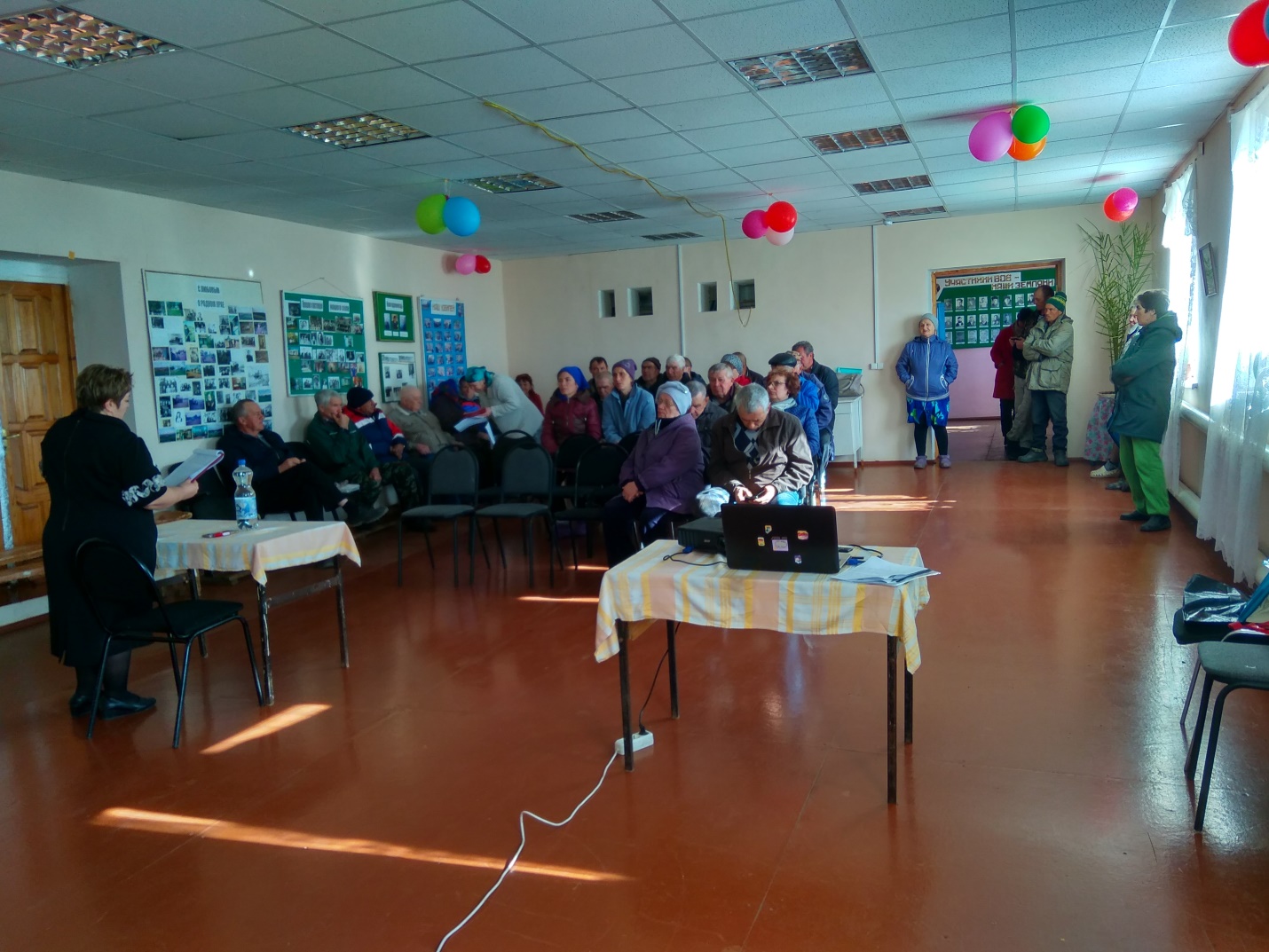  СОБРАНИЕ  ГРАЖДАН РЕШИЛО: Информацию по пожарной безопасности – принять к сведению.4.СЛУШАЛИ: Тимко О.А., главу сельсовета, о найме пастуха. К нам в администрацию желающих пасти индивидуальный скот  не обращались, будем решать в рабочем порядке,  а сейчас давайте определим стоимость  за голову.Вопрос остался открытым.ГОЛОСОВАЛИ:  оплата за голову 500 руб.За – 35 Против – нет.СОБРАНИЕ  ГРАЖДАН РЕШИЛО:Оплата за голову – 500 руб.Председатель собрания:                                                     О.А.ТимкоСекретарь собрания:                                                           Ю.Л.Яковлева